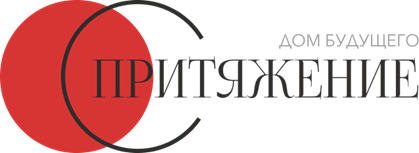 ДОГОВОР участия в долевом строительстве № СИ-П-___-___ от _______2023г.                    Общество с ограниченной ответственностью Специализированный Застройщик "СТРОЙ-ИНВЕСТ" (сокращенное наименование – ООО СЗ "СТРОЙ-ИНВЕСТ"), в лице  директора Маркова Константина Вячеславовича, действующего на основании Устава,  именуемое в дальнейшем «Застройщик», с одной стороны, и                       гражданин Российской Федерации _________________, пол ______., дата рождения ___________г., место рождения ________, паспорт ___ ___ ________ выдан _________г. _______________________________________,  код подразделения ____-____, проживающий (зарегистрированный) по адресу: _____________________________________, ИНН ______________________, СНИЛС ________________,  именуемый в дальнейшем «Участник  долевого строительства», с другой стороны, а вместе именуемые «Стороны», руководствуясь Гражданским Кодексом Российской Федерации, Федеральным законом РФ № 214-ФЗ от 30.12.2004 г. «Об участии в долевом строительстве многоквартирных домов и иных объектов недвижимости и о внесении изменений в некоторые законодательные акты Российской Федерации» (далее по тексту – Закон 214-ФЗ), заключили настоящий договор участия в долевом строительстве (далее – «Договор») о нижеследующем:Общие положения1.1. В настоящем Договоре используются следующие основные понятия (определения):1.1.1. Застройщик — юридическое лицо, имеющее на праве собственности или на праве аренды земельный участок и привлекающее денежные средства участников долевого строительства для строительства (создания) на этом земельном участке Объекта на основании полученного разрешения на строительство. 1.1.2. Участник долевого строительства — физическое или юридическое лицо, которое в соответствии с условиями Договора направляет денежные средства на создание Объекта с целью возникновения у него права собственности на Объект долевого строительства.1.1.3. Объект – строящийся Застройщиком Комплекс многоэтажных многоквартирных жилых домов по ул. Выборная в г. Ижевске, имеющий следующие характеристики:и расположенный по адресу: Удмуртская Республика, город Ижевск, ул. Выборная. Указанные характеристики являются проектными (планируемыми). Окончательные характеристики Объекта определяются по результатам обмеров Объекта.1.1.4. Земельный участок - земельный участок, расположенный по адресу: Удмуртская Республика, город Ижевск, ул. Выборная, кадастровый номер: 18:26:040546:176, площадь земельного участка составляет 5495 +/-26 кв.м., категория земель: земли населенных пунктов; вид разрешенного использования земельного участка: Многоквартирные жилые дома 9-17 этажей (Ж1- зона многоквартирной жилой застройки зданиями высокой этажности (5-9 этажей и выше)), принадлежащего  застройщику на праве собственности 18:26:040546:176-18/072/2022-3 от 07.02.2022.1.1.5. Объект долевого строительства — жилое помещение (квартира) с относящимися к ней лоджиями и/или балконами (далее по тексту – летние помещения) в соответствии с п.2.2. Договора и Приложением №1 к Договору, подлежащие передаче Участнику долевого строительства после получения разрешения на ввод в эксплуатацию Объекта и входящие в состав указанного Объекта, строящегося (создаваемые) с привлечением денежных средств Участника долевого строительства.1.1.6. Федеральный закон № 214-ФЗ — Федеральный закон от 30.12.2004 г. № 214-ФЗ «Об участии в долевом строительстве многоквартирных домов и иных объектов недвижимости и о внесении изменений в некоторые законодательные акты РФ».1.1.7.  	Площадь Объекта долевого строительства (приведенная площадь) — площадь жилого помещения (квартиры), включающая в себя площадь всех помещений, в том числе площадь летних помещений (лоджий) с применением понижающих коэффициентов, определенная в соответствии с действующим законодательством.1.2. Строительство Объекта ведется на основании Разрешения на строительство № 18-RU18303000-56-20221.3. Проектная декларация, включающая в себя информацию о Застройщике и о проекте строительства Объекта, размещена на официальном сайте Застройщика наш.дом.рф в сети Интернет, оригинал проектной декларации находится у Застройщика.2. Предмет ДоговораПо  настоящему   Договору  Застройщик обязуется в срок  не позднее 31 марта 2025 года своими силами и (или) с привлечением других лиц построить (создать) и сдать в эксплуатацию Объект, названный в разделе 1 Договора, и после получения разрешения на ввод в эксплуатацию этого Объекта передать Участнику долевого строительства соответствующий Объект долевого строительства не позднее «30» сентября 2025 года, а Участник долевого строительства обязуется уплатить обусловленную Договором цену и принять Объект долевого строительства  при наличии разрешения на ввод в эксплуатацию Объекта.2.2. Объект долевого строительства имеет следующие проектные характеристики:Объект долевого строительства передается Участнику долевого строительства с отделкой, указанной в Приложении № 2 к Договору.   	Площадь Объекта долевого строительства указана в соответствии с утвержденной проектной документацией Объекта и уточняется Сторонами в Акте приема-передачи Объекта долевого строительства (Передаточном акте) с учетом обмера Объекта в соответствии с требованиями Федерального закона от 24.07.2007г. № 221-ФЗ «О кадастровой деятельности». 	Местоположение Объекта долевого строительства на плане этажа многоквартирного жилого дома, входящего в состав Объекта, определяется в Приложении № 1 к Договору.2.2.1 Участник долевого строительства выражает свое письменное согласие на внесение изменений в проектную и рабочую документацию, а так же смену строительных материалов и/или оборудования без уведомления Участника долевого строительств, при условии, что данные изменения не будут  ухудшать характеристики Объекта долевого строительства и Объекта в целом и будут отвечать требованиям проектной документации и действующим нормативам.2.3. Подписанием настоящего договора, Участник долевого строительства выражает свое письменное согласие на внесение Застройщиком изменений в проектную и рабочую документацию, в том числе с целью размещения на Земельном участке дополнительных зданий, сооружений, пристроев, ведущих в   том числе, к изменению Площади объекта, внешних границ Объекта, состава и назначения помещений, входящих в Объект, планировки земельного участка, размещения парковочных мест и других элементов благоустройства, а так же смену строительных материалов и/или оборудования, без уведомления Участника долевого строительств, при условии, что данные изменения не будут ухудшать характеристики Объекта долевого строительства и Объекта в целом и будут отвечать требованиям к проектной документации и действующим нормативам. При этом Участник долевого строительства, являясь залогодержателем, в силу ст. 13 Федерального закона № 214, Земельного участка и того, что на нем построено, выражает свое согласие Застройщику на непосредственное осуществление строительных работ и внесение изменений в Объект в соответствии с изменениями, внесенными в проектную и рабочую документацию. Получение согласия Участника долевого строительства на внесение Застройщиком вышеуказанных изменений в проектную, рабочую документацию, а также непосредственно в Объект, в какой-либо иной форме, не требуется.2.4. Подписанием настоящего договора, Участник долевого строительства выражает свое письменное согласие на раздел, выдел, перераспределение, объединение Земельного участка, указанного в п.1.1. Договора, в период действия настоящего Договора, в соответствии с требованиями ст.11.2 Земельного кодекса Российской Федерации, с последующим оформлением прав Застройщика на вновь образованные земельные участки и сохранением установленного на основании ст.13 Федерального закона № 214 залога на образованный земельный участок, на котором располагается Объект.  При этом Участник долевого строительства выражает свое согласие на прекращение залога на иные образованные в результате раздела, выдела Земельного участка участки, не отведенные для строительства Объекта.  Участник долевого строительства соглашается с тем, что раздел, выдел Земельного участка не является существенным изменением проектной документации или характеристик Объекта и не влияет на объем его прав и обязанностей по Договору. Получение согласия Участника долевого строительства на раздел, выдел Земельного участка и сохранение залога на образованный земельный участок, на котором располагается Объект, в какой-либо иной форме не требуется. 2.5. Участник долевого строительства проинформирован о том, что в соответствии с ч. 7 ст. 13 Федерального закона №214 Застройщик вправе передать права на Земельный участок и/или участки, образованные в результате раздела,  выдела Земельного участка, в обеспечение исполнения обязательств Застройщика перед  банком по возврату кредита на строительство  Объекта, при условии получения от банка согласия на удовлетворение своих требований за счет заложенного имущества в соответствии с частью 2 ст. 15 Федерального закона №214 и согласия на прекращение права залога на объекты долевого строительства в случае, предусмотренном ч. 8 ст. 13 Федерального закона № 214. 2.6. Участник долевого строительства выражает свое письменное согласие на использование земельного участка в период строительства в любых целях, не запрещенных действующим законодательством. В случае раздела, объединения, перераспределения или выдела земельного участка, а так же при необходимости составления и согласования схемы раздела в будущем, возможная схема раздела земельного участка и границы вновь образуемых земельных участков выполняются на усмотрение застройщика, считаются согласованными Участником. Вышеуказанное означает, что для реализации процедуры раздела, объединения, перераспределения или выдела земельного участка не требуется получения отдельного согласия Участника.2.7. Застройщик для выполнения действий, указанных в п. 2.4. Договора, проводит работы по межеванию Земельного участка, постановке на кадастровый учет и государственной регистрации прав на образованные участки после раздела, выдела или объединения Земельного участка. 2.8. До подписания настоящего Договора Участник долевого строительства ознакомился с Проектной декларацией, планом (проектом планировки) Объекта долевого строительства, разрешением на строительство, правоустанавливающими документами на земельный участок/участки и согласен на размещение и публикацию всех изменений и дополнений, вносимых Застройщиком в Проектную декларацию в информационно-телекоммуникационной сети «Интернет» на сайте наш.дом.рф. Участнику долевого строительства понятно содержание указанных в настоящем пункте документов.2.9. Застройщик гарантирует Участнику долевого строительства, что на момент подписания настоящего Договора права требования на Объект долевого строительства не проданы, не заложены, правами третьих лиц не обременены, в споре или под арестом не состоят.2.10. Учитывая, что Застройщик передает Объект долевого строительства Участнику долевого строительства не ранее, чем после получения в установленном порядке разрешения на ввод в эксплуатацию Объекта, срок передачи Застройщиком Объекта долевого строительства Участнику долевого строительства — не позднее 6 месяцев с момента ввода Объекта в эксплуатацию. Стороны соглашаются, что допускается досрочное исполнение Застройщиком обязательства по передаче Объекта долевого строительства.3. Цена Договора. Сроки и порядок ее оплаты3.1. Цена Договора, подлежащая уплате Участником долевого строительства Застройщику, составляет сумму в размере __________(_________________________) рублей 00 копеек, НДС не облагается. 3.2. Участник долевого строительства обязуется внести денежные средства в счет уплаты цены настоящего Договора участия в долевом строительстве на специальный эскроу-счет, открываемый в – в УДМУРТСКОЕ ОТДЕЛЕНИЕ N8618 ПАО СБЕРБАНК ИНН 7707083893 , ОГРН  1027700132195  (Эскроу-агент) для учета и блокирования денежных средств, полученных Эскроу-агентом от являющегося владельцем счета участника долевого строительства (Депонента) в счет уплаты цены договора участия в долевом строительстве, в целях их дальнейшего перечисления Застройщику (Бенефициару) при возникновении условий, предусмотренных Федеральным законом от 30.12.2004 г. №214-ФЗ «Об участии в долевом строительстве многоквартирных домов и иных объектов недвижимости и о внесении изменений в некоторые законодательные акты Российской Федерации» и  договором счета эскроу, заключенным между Бенефициаром, Депонентом и Эскроу-агентом, с учетом следующего:Эскроу-агент: УДМУРТСКОЕ ОТДЕЛЕНИЕ N8618 ПАО СБЕРБАНК ИНН 7707083893 , ОГРН  1027700132195Депонент: _____________________________________Бенефициар: ООО «Специализированный Застройщик "СТРОЙ-ИНВЕСТ"Депонируемая сумма: _________________(_________________________) рублей 00 копеек.Срок внесения Депонентом Депонируемой суммы на счет эскроу в порядке, предусмотренном подпунктом 3.3. настоящего Договора участия в долевом строительстве.Стороны определили, что при осуществлении расчетов по настоящему Договору в платежных документах о перечислении сумм должно быть указано: «Оплата по Договору участия в долевом строительстве № ______________ от _______20___г., НДС не облагается». Оплата за Участника долевого строительства может быть произведена третьим лицом с обязательным указанием фамилии, имени, отчества Участника долевого строительства, а также с указанием назначения платежа в соответствии с настоящим пунктом.Срок условного депонирования денежных средств: не более шести месяцев после срока ввода в эксплуатацию Жилого дома.Основания перечисления Застройщику (бенефициару) депонированной суммы:-   разрешение на ввод в эксплуатацию Жилого дома.Счет, на который должна быть перечислена депонированная сумма в течение 5 (Пяти) рабочих дней с даты государственной регистрации Договора на расчетный счет Застройщика, указанный в п. 13.1. Договора.3.3. Цена Договора, подлежащая уплате Участником долевого строительства Застройщику, оплачивается в следующем порядке:- Сумма в размере ________ (_______________________________) рублей 00 копеек, НДС не облагается, подлежит перечислению Участником долевого строительства за счет собственных средств в течение 5(Пяти) дней с даты государственной регистрации настоящего Договора;- Сумма в размере _________ (_____________________________________) рубль 00 копеек, НДС не облагается, подлежит перечислению за счет кредитных средств, предоставленных Участнику долевого строительства по Кредитному договору № _________ от ___________ 20__ г., заключенному в городе Ижевске между Участником долевого строительства и Банком (далее – Кредитный договор), в лице _____________________ отделения ________ ПАО Сбербанк, местонахождение: ______________________________, ИНН 7707083893, почтовый адрес: _________________________________________, Реквизиты: Счет ___________________________________ в ПAO Сбербанк, к/с 30101810400000000225 ГУ Банка России по ЦФО, ИНН 7707083893, БИК 044525225, ОГРН 1027700132195), являющимся кредитной организацией по законодательству Российской Федерации (Генеральная лицензия Банка России на осуществление банковских операций №1481 от 11.08.2015г.), именуемым в дальнейшем Банк.Стороны пришли к соглашению, что в соответствии с п. 5 ст. 488 Гражданского кодекса РФ право залога у Застройщика на права требования Объекта долевого строительства не возникает.На основании ст. 77 Федерального закона от 16.07.1998 г. № 102-ФЗ «Об ипотеке (залоге недвижимости)» Жилое помещение (Квартира) в силу закона находится в залоге с момента государственной регистрации ипотеки в Едином государственном реестре прав на недвижимое имущество и сделок с ним до полного и надлежащего исполнения Участником долевого строительства своих обязательств перед Банком по Кредитному договору, где залогодателем будет Участник долевого строительства,  залогодержателем – Банк.Права Банка по Кредитному договору (право на получение исполнения по денежному обязательству, обеспеченному ипотекой в силу закона, без предоставления других доказательств существования этого обязательства и право залога на Квартиру (Объект долевого строительства), обременяемую ипотекой в силу закона), удостоверяются закладной, составляемой Участником долевого строительства и выдаваемой в соответствии с действующим законодательством Российской Федерации.На основании п. 5 ст. 5, п. 2 ст. 11 и ст. 77 Федерального закона от 16.07.1998 г. № 102-ФЗ «Об ипотеке (залоге недвижимости)» права требования, принадлежащие Участнику долевого строительства по настоящему Договору, находятся в залоге в силу закона с момента государственной регистрации ипотеки в Едином государственном реестре прав, где залогодателем будет Участник долевого строительства, залогодержателем – Банк. Залог права требования действует до момента передачи Участнику долевого строительства Объекта долевого строительства (Квартиры), право получения которого было оплачено за счет кредита.Последующий залог Квартиры, иное обременение, отчуждение, перепланировка/переустройство допускаются только с предварительного письменного согласия Банка.3.4. Обязательство Участника долевого строительства по оплате считается исполненным с момента зачисления денежных средств в полном размере на расчетный счет Застройщика.  3.5. В случае нарушения Участником долевого строительства сроков перечисления денежных средств по Договору в соответствии с п.п.3.3. и 3.7. Договора, он уплачивает Застройщику пени в размере одной трехсотой ставки рефинансирования Центрального банка Российской Федерации, действующей на день исполнения обязательства, от суммы просроченной задолженности за каждый день просрочки. Сумма пени не входит в цену Договора.3.6. Застройщик перед вводом Объекта в эксплуатацию обязан организовать обмер Объекта в соответствии с требованиями Федерального закона от 24.07.2007г. № 221-ФЗ «О кадастровой деятельности». После получения разрешения на ввод Объекта в эксплуатацию и проведения государственного технического учета и технической инвентаризации Застройщик направляет Участнику долевого строительства уведомление о необходимости проведения окончательных расчетов по Договору (в связи с увеличением/уменьшением Площади Объекта долевого строительства). 3.7. Если в результате проведения обмеров фактическая Площадь Объекта долевого строительства превысит Площадь Объекта долевого строительства, указанную в п.2.2. Договора «Общая площадь Объекта долевого строительства  без учета балконов, лоджий и других летних помещений (ч.5 ст. 15 ЖК РФ)»  Цена Договора увеличивается на сумму, определяемую как произведение указанной в п.3.9. Договора расчетной цены одного квадратного метра на разницу между фактической Площадью Объекта долевого строительства и Площадью Объекта долевого строительства, указанной в п.2.2. Договора «Общая площадь Объекта долевого строительства  без учета балконов, лоджий и других летних помещений (ч.5 ст. 15 ЖК РФ)» , а Участник долевого строительства в срок, установленный в уведомлении, производит оплату соответствующей суммы на расчетный счет Застройщика. Расчетный счет Застройщика указывается в уведомлении. Оплата должна быть произведена не позднее, чем за 10 дней до подписания Акта приема-передачи.3.8. Если в результате проведения обмеров фактическая Площадь Объекта долевого строительства окажется меньше Площади Объекта долевого строительства, указанной в п.2.2. Договора «Общая площадь Объекта долевого строительства  без учета балконов, лоджий и других летних помещений (ч.5 ст. 15 ЖК РФ)» . Цена Договора уменьшается на сумму, определяемую как произведение указанной в п.3.9. Договора расчетной цены одного квадратного метра на разницу между фактической Площадью Объекта долевого строительства и Площадью Объекта долевого строительства, указанной п.2.2. Договора «Общая площадь Объекта долевого строительства  без учета балконов, лоджий и других летних помещений (ч.5 ст. 15 ЖК РФ)». 	Возврат соответствующей суммы осуществляется Застройщиком в течение 15 (Пятнадцати) рабочих дней со дня получения в оригинале от Участника долевого строительства письменного заявления путем перечисления денежных средств на счет Участника долевого строительства. В заявлении должны быть полностью указаны реквизиты такого счета. 3.9. Расчетная цена одного квадратного метра Объекта долевого строительства, применяемая исключительно для проведения взаиморасчетов в соответствии с п.п.3.7. и 3.8.  Договора фиксированная и составляет: ____________(______________________) рублей 00 копеек.3.10. Денежные средства Участника долевого строительства, уплачиваемые в счет цены Договора, используются Застройщиком в соответствии с действующим законодательством РФ. 3.11. Цена Договора, установленная в п. 3.1. Договора, включает в себя сумму денежных средств на возмещение всех затрат Застройщика по строительству (созданию) Объекта долевого строительства, а также денежные средства на оплату услуг (вознаграждение) Застройщика.3.12. Участник долевого строительства надлежащим образом уведомлен о недопустимости досрочного исполнения обязательства, предусмотренного пунктом 3.3. настоящего Договора, по оплате Цены Договора (внесению денежных средств) до даты государственной регистрации настоящего Договора, а также о праве Застройщика на возврат Участнику долевого строительства досрочно внесенных денежных средств в одностороннем порядке без предварительного уведомления.3.13. При досрочном исполнении Участником долевого строительства обязательства, предусмотренного пунктом 3.2. настоящего договора, по оплате Цены Договора (внесению денежных средств) и наступлении в связи с этим неблагоприятных последствий для Застройщика, последний вправе требовать от Участника долевого строительства возмещения причиненных этим убытков Застройщику, в том числе, в случае уплаты Застройщиком штрафа, установленного ч. 1 ст. 14.28 Кодекса Российской Федерации об административных правонарушениях.4. Порядок передачи объекта долевого строительства участнику долевого строительства4.1.	Застройщик направляет Участнику долевого строительства письменное сообщение о завершении строительства и о готовности Объекта долевого строительства к передаче не менее чем за 30 (Тридцать) календарных дней до истечения срока, установленного настоящим Договором для передачи Объекта долевого строительства.4.2.	Застройщик передает, а Участник долевого строительства принимает Объект долевого строительства по акту приема-передачи с приложением Инструкции по эксплуатации Объекта долевого строительства, которые подписываются Сторонами, при условии оплаты Участником долевого строительства полностью Цены Договора, в том числе оплаты, предусмотренной п.3.7. настоящего Договора. Если к моменту передачи Объекта долевого строительства оплата Цены Договора произведена не в полном объёме, Застройщик вправе приостановить передачу Объекта долевого строительства до полного исполнения Участником долевого строительства обязательства по оплате. В последнем случае Застройщик не считается просрочившим исполнение своей обязанности по передаче Объекта долевого строительства.4.3.	 В течение 7 (Семи) рабочих дней со дня получения уведомления Застройщика о завершении строительства Объекта и о готовности Объекта долевого строительства к передаче Участник долевого строительства обязан приступить к принятию Объекта долевого строительства и совершить одно из следующих действий:- принять Объект долевого строительства, путем подписания с Застройщиком акта приёма-передачи, либо,- в случае обнаружения при осмотре Объекта долевого строительства несоответствия условиям Договора, Стороны составляют Акт осмотра объекта долевого строительства (квартиры) включающий перечень дефектов и/или недоделок и срок их устранения, указываемый Застройщиком. После устранения перечисленных в Акте осмотра объекта долевого строительства (квартиры) Участник долевого строительства обязан принять Объект долевого строительства в течение 7 (Семи) рабочих дней со дня получения соответствующего уведомления.Участник долевого строительства считается просрочившим исполнение своей обязанности по принятию Объекта долевого строительства, если в срок, установленный настоящим пунктом, он не совершил одного из вышеуказанных действий.4.4. Застройщик вправе составить односторонний акт о передаче Объекта долевого строительства Участнику долевого строительства в порядке и сроки, предусмотренные Федеральным законом № 214-ФЗ, при уклонении или отказе Участника долевого строительства от принятия Объекта долевого строительства. При этом риск случайной гибели Объекта долевого строительства признается перешедшим к Участнику долевого строительства со дня составления одностороннего акта или иного документа о передаче Объекта долевого строительства. 4.5. Если Участник долевого строительства в течение 7 (Семи) рабочих дней со дня получения от Застройщика уведомления о завершении строительства Объекта и о готовности Объекта долевого строительства к передаче не совершил одного из действий, предусмотренных п.4.3. настоящего Договора, Участник долевого  строительства обязан компенсировать Застройщику расходы по содержанию Объекта долевого строительства и общего имущества Объекта за период просрочки исполнения своих обязательств, предусмотренных п. 4.3. настоящего Договора.4.6. У Участника долевого строительства при возникновении права собственности на Объект долевого строительства одновременно возникает доля в праве собственности на общее имущество в Объекте, которая не может быть отчуждена или передана отдельно от права собственности на Объект долевого строительства. Передача Участнику долевого строительства Объекта долевого строительства означает одновременную передачу Участнику долевого строительства доли в праве собственности на общее имущество объекта.5. Обязательства Сторон5.1. Обязанности Участника долевого строительства:5.1.1. Произвести оплату в объеме, сроки и порядке, указанные в п.п.3.1., 3.2., 3.3., 3.7. Договора и иных разделах Договора. 5.1.2. Оказывать Застройщику необходимое содействие в реализации проекта по вопросам, входящим в компетенцию Участника долевого строительства. 5.1.3. Предоставить в орган, осуществляющий государственную регистрацию прав на недвижимое имущество и сделок с ним, полный комплект документов, необходимых для государственной регистрации Договора, в том числе документ об оплате государственной пошлины.5.1.4. Письменно согласовывать с Застройщиком возможность исполнения обязательств Участника долевого строительства третьими лицами.5.1.5. После окончания строительных работ и получения разрешения на ввод в эксплуатацию Объекта принять Объект долевого строительства в порядке и сроки, установленные разделом 4 Договора. 5.1.6. В день подписания Акта приема-передачи заключить договор с управляющей организацией, если иное не будет вытекать из решения общего собрания собственников (будущих собственников) квартир Объекта.  Бремя содержания Объекта долевого строительства (включая обязанность по оплате коммунальных услуг и иных эксплуатационных расходов) и риски случайной гибели и случайного повреждения переходят к Участнику долевого строительства с момента подписания Сторонами Акта приема-передачи либо в предусмотренном разделом 4 Договора случае – со дня составления Застройщиком одностороннего Акта приема-передачи.	В случае составления одностороннего Акта приема-передачи Застройщиком в порядке, установленном разделом 4. Договора, Участник долевого строительства обязуется немедленно  заключить договор с управляющей организацией на указанных выше условиях с началом срока действия договора не позднее даты составления одностороннего Акта.5.1.7. Осуществить заселение Объекта долевого строительства не ранее исполнения своих обязательств по п. 5.1.5. и 5.1.6. Договора.5.1.8. В течение 2 (Двух) календарных месяцев с момента подписания Акта приема-передачи (составления одностороннего Акта приема-передачи) Участник долевого строительства обязуется своими силами и за свой счет совершить все необходимые действия для получения кадастрового паспорта Объекта долевого строительства и государственной регистрации прав собственности Участника долевого строительства на Объект долевого строительства.5.1.9. Не осуществлять самостоятельно или с помощью третьих лиц и без наличия письменного согласования с Застройщиком переустройство/перепланировку и техническое переоборудование (в том числе снос/установку перегородок, переустройство коммуникаций) Объекта долевого строительства до даты государственной регистрации права собственности на недвижимое имущество. Не осуществлять переустройство архитектурного облика Объекта и Объекта долевого строительства, в том числе и после получения права собственности на Объект долевого строительства.Под переустройством согласно настоящему пункту Договора Стороны также понимают осуществление мероприятий, влияющих на архитектурный облик Объекта (в т.ч. превращение лоджий и балконов в эркеры, установка кондиционеров, решеток, остеклений, изменение конфигурации или цветового решения оконных рам или окон).5.1.10. Незамедлительно рассматривать и принимать решения в связи с обращениями Застройщика при оформлении дополнительных соглашений, связанных с реализацией настоящего Договора в договорные сроки.5.1.11. Уплатить Застройщику предусмотренные Договором и (или) действующим законодательством РФ неустойки (штрафы, пени) в течение 5 (Пяти) рабочих дней с момента получения соответствующего письменного требования Застройщика.5.1.12. В случае изменения паспортных данных, места регистрации, контактного телефона или адреса для направления уведомлений и корреспонденции, указанных в разделе 13 настоящего Договора, письменно уведомить об этом Застройщика в течение 10 (Десяти) рабочих дней с момента наступления соответствующего обстоятельства. 5.1.13. Обязуется выполнить все свои обязательства, указанные в иных разделах Договора.5.1.14. Независимо от причин расторжения Договора обязуется  не позднее дня расторжения уведомить Банк о предстоящем перечислении денежных средств Застройщиком, в связи с расторжением Договора.5.2. Права Участника долевого строительства:5.2.1. Назначить доверенное лицо для представления интересов в отношениях с Застройщиком, полномочия которого должны быть основаны на нотариально удостоверенной доверенности. 5.2.2. Уступить свои права и обязанности по настоящему Договору третьим лицам при условии предварительного письменного согласования с Застройщиком и Банком соглашения об уступке, и полного выполнения Участником долевого строительства обязательств по внесению цены Договора согласно п.п.3.1., 3.2., 3.3., 3.7. Договора до момента подписания Сторонами  акта приема-передачи  или иного документа о передаче Объекта долевого строительства, с последующим предоставлением копии договора (соглашения) Застройщику в течение 3-х календарных дней с момента его государственной регистрации.  Расходы по государственной регистрации такого договора (соглашения) несет Участник долевого строительства и (или) новый участник долевого строительства. 5.2.3. Требовать предоставления информации о Застройщике, проекте строительства Объекта, ходе строительства Объекта и о ходе исполнения обязательств перед Участником долевого строительства.5.3. Обязанности Застройщика:5.3.1. С привлечением третьих лиц построить Объект и после получения разрешения на его ввод в эксплуатацию передать Объект долевого строительства Участнику долевого строительства по Акту приема-передачи, в соответствии с условиями Договора. При передаче Объекта долевого строительства по Акту приема-передачи одновременно передать Участнику долевого строительства инструкцию по эксплуатации Объекта долевого строительства, содержащую необходимую и достоверную информацию о правилах и об условиях эффективного и безопасного его использования, сроке службы Объекта долевого строительства и входящих в его состав элементов отделки, систем инженерно-технического обеспечения, конструктивных элементов, изделий.5.3.2. Обеспечить строительство Объекта в соответствии с условиями Договора и требованиями правовых актов и актов, применяемых к отношениям по Договору, не отнесённых  к нормативным.5.3.3. Предоставлять Участнику долевого строительства по его требованию информацию о Застройщике, проекте строительства Объекта, ходе строительства Объекта и о ходе исполнения обязательств перед Участником долевого строительства.5.3.4. В случае изменения адреса или других реквизитов в десятидневный срок разместить  информацию в сети Интернет на сайте наш.дом.рф.5.3.5.  В случаях, указанных в п.5.3.4. Договора, направления письменного уведомления в адрес Участника долевого строительства не требуется. Участник долевого строительства считается извещенным об изменении адреса или реквизитов Застройщика со дня размещения информации в сети Интернет.5.3.6. Выполнять все функции, необходимые для завершения строительства Объекта в срок, установленный Договором. В случае реорганизации Застройщика обеспечить правопреемственность договорных отношений Сторон и передать правопреемнику все права и обязанности по Договору. 5.3.7. Выполнять иные свои обязанности, возникающие как на основании Договора и иных сделок, так и в силу требований правовых актов. 5.3.8. Письменно уведомить Участника долевого строительства о завершении строительства Объекта и о готовности Объекта долевого строительства к передаче не менее чем за 30 (тридцать) календарных дней до истечения срока, установленного настоящим Договором для передачи Объекта долевого строительства.5.3.9. Обязательства Застройщика по настоящему Договору считаются исполненными с момента подписания Сторонами  Акта приёма-передачи Объекта долевого строительства согласно п. 5.3.1 Договора или подписания Застройщиком одностороннего акта о передаче Объекта долевого строительства.5.4. Права Застройщика:5.4.1. Застройщик вправе не осуществлять передачу Объекта долевого строительства Участнику долевого строительства до момента выполнения Участником долевого строительства своих обязательств согласно п.п.3.2.,3.3., 3.7. Договора. 6. Гарантии качества6.1. Стороны определили, что разрешение на ввод в эксплуатацию Объекта является подтверждением соответствия Объекта долевого строительства проектной документации, строительным нормам и правилам, требованиям технических и градостроительных регламентов, иным обязательным требованиям, а также Договору. 6.2. В случае, если Объект долевого строительства построен (создан) Застройщиком с отступлениями от условий Договора и (или) обязательных требований, приведшими к ухудшению его качества, или делающими его непригодным для предусмотренного Договором использования, а именно для проживания, Участник долевого строительства вправе требовать от Застройщика безвозмездного устранения недостатков в  согласованные Сторонами разумные сроки.При этом Стороны договорились, что Участник долевого строительства не вправе требовать соразмерного уменьшения цены Объекта долевого строительства или возмещения своих расходов по устранению недостатков.Стороны установили, что основаниями для признания Объекта долевого строительства непригодным для проживания является наличие факторов, которые не позволяют обеспечить безопасность жизни и здоровья  граждан  вследствие: - несоответствия эксплуатационных характеристик Объекта/Объекта долевого строительства, приводящих к снижению до недопустимого уровня надежности здания, прочности и устойчивости строительных конструкций и оснований; - несоответствия  параметров  микроклимата жилого помещения, не позволяющих обеспечить: соблюдение необходимых санитарно-эпидемиологических требований и гигиенических нормативов в части содержания потенциально опасных для человека химических и биологических веществ, температурного режима в жилых помещениях (температура отапливаемых помещений менее +18 градусов по Цельсию),  а также не позволяющих обеспечить изоляцию от проникновения наружного холодного воздуха, пароизоляцию  от диффузии водяного пара из помещения, обеспечивающую отсутствие конденсации влаги на внутренних поверхностях несветопрозрачных ограждающих конструкций и препятствующую накоплению излишней влаги в конструкциях жилого дома;- отсутствия предусмотренных проектом строительства элементов инженерных коммуникаций в Объекте долевого строительства, предусмотренных проектной документацией Объекта (водопровод, канализация, электроснабжение, отопление) или наличие в указанных инженерных коммуникациях недостатков, делающих невозможным использование таковых коммуникаций в Объекте долевого строительства, если таковые недостатки являются объективно не устранимыми в разумные сроки. - при условии выполнения Участником (участниками) долевого строительства требований Инструкции по эксплуатации объекта долевого строительства, переданной согласно п. 5.3.1 настоящего Договора.6.3. Гарантийный  срок для  Объекта долевого строительства  составляет 5 (Пять) лет с даты ввода Объекта в эксплуатацию. При этом:– гарантийный срок для технологического и инженерного оборудования, входящего в состав Объекта долевого строительства, составляет 3 (Три) года со дня подписания первого акта приема-передачи или иного документа о передаче квартиры в Объекте. – гарантийный срок оборудования, материалов и комплектующих, на которые гарантийный срок установлен их изготовителем, соответствует гарантийному сроку изготовителя.  	Застройщик не несет ответственности за недостатки (дефекты), обнаруженные в пределах гарантийного срока, если они произошли вследствие нормального износа Объекта долевого строительства или входящих в его состав элементов отделки, систем инженерно-технического обеспечения, конструктивных элементов, изделий, нарушения требований технических регламентов, градостроительных регламентов, а также иных обязательных требований к процессу эксплуатации объекта долевого строительства или входящих в его состав элементов отделки, систем инженерно-технического обеспечения, конструктивных элементов, изделий либо вследствие ненадлежащего их ремонта (включая переустройство, перепланировку), проведенного самим Участником долевого строительства или привлеченными им третьими лицами, а также если недостатки (дефекты) Объекта долевого строительства возникли вследствие нарушения предусмотренных предоставленной Участнику долевого строительства инструкцией по эксплуатации Объекта долевого строительства правил и условий эффективного и безопасного использования Объекта долевого строительства, входящих в его состав элементов отделки, систем инженерно-технического обеспечения, конструктивных элементов, изделий.6.4.  При  приемке  Объекта долевого строительства Участник долевого строительства вправе до подписания  Акта приема-передачи потребовать от Застройщика составления акта, в котором указывается несоответствие Объекта долевого строительства условиям договора, требованиям технических регламентов, проектной документации и градостроительных регламентов и иным обязательным требованиям, а также сроки устранения выявленных недостатков, и отказаться от подписания Акта приема-передачи до исполнения Застройщиком обязательств по устранению недостатков в соответствии с п.6.2. Договора. Участник долевого строительства вправе предъявить Застройщику требования в связи с ненадлежащим качеством Объекта долевого строительства, связанным со скрытыми дефектами, в установленном п.6.2. Договора порядке  при условии, если такое качество выявлено в течение гарантийного срока.6.5. В случае непринятия Участником долевого строительства без мотивированного обоснования Объекта долевого строительства в срок, установленный Договором, Застройщик не несет ответственность за изменение (ухудшение) его качества.6.6. При обнаружении недостатков Объекта долевого строительства в течение гарантийного срока Участник долевого строительства обязан известить Застройщика путем направления письменного уведомления (ценным письмом с уведомлением) по юридическому адресу Застройщика, указанному в Едином государственном реестре юридических лиц на дату направления уведомления. Юридический адрес Застройщика проверяется Участником долевого строительства самостоятельно на официальном сайте регистрирующего органа (Федеральная налоговая служба) в сети интернет. На дату подписания Договора таковым сайтом является www.nalog.ru, раздел «Риски бизнеса. Проверь себя и контрагента», поиск осуществляется  по ИНН  либо ОГРН Застройщика, указанным в разделе 13 Договора.По получении Застройщиком такого уведомления Стороны производят совместный осмотр Объекта долевого строительства. Дата и время осмотра согласовываются Сторонами, но не могут  быть ранее, чем через 5 рабочих дней с даты  получения Застройщиком уведомления, осмотр производится в рабочие дни и рабочие часы. По результатам совместного осмотра Объекта долевого строительства составляется акт о выявленных недостатках с детальным указанием характера/вида недостатка.  В течение  5 (пяти)  рабочих дней с даты составления акта о выявленных недостатках Застройщик обязан направить Участнику долевого строительства письмо с указанием разумных сроков устранения. В указанном письме в информационных целях приводится ориентировочная стоимость устранения выявленных недостатков, при этом недостатки, возникшие по вине Застройщика, устраняются безвозмездно.  При возникновении между Сторонами разногласий по поводу выявленных недостатков или причин их возникновения в случае невозможности урегулирования путем переговоров, любая Сторона вправе потребовать проведения независимой экспертизы. При этом до получения результатов экспертизы расходы на проведение экспертизы несет Сторона, потребовавшая проведения экспертизы. Участие Застройщика при проведении экспертизы является обязательным. Осмотр должен производиться в рабочие дни и рабочие часы. Сторона, по инициативе которой проводится экспертиза, обязана обеспечить извещение другой стороны о предстоящем осмотре не позднее, чем за пять рабочих дней до даты проведения осмотра.Нарушение Участником долевого строительства указанных в настоящем пункте правил извещения Застройщика либо проведения осмотров лишает Участника долевого строительства права ссылаться на претензии по качеству, зафиксированные с нарушениями указанных в настоящем пункте правил.7. Срок действия Договора7.1. Договор, все изменения (дополнения) к нему заключаются в письменной форме, подлежат государственной регистрации в органах, осуществляющих государственную регистрацию прав на недвижимое имущество и сделок с ним в порядке, предусмотренном Федеральным законом "О государственной регистрации недвижимости" от 13.07.2015 N 218-ФЗ, и считаются заключенными (вступившими в силу) с момента такой регистрации.	7.2. Договор действует до полного исполнения Сторонами обязательств, обусловленных настоящим Договором, или прекращения действия Договора в случаях и в порядке, предусмотренном разделом 8 настоящего Договора. 8. Изменение Договора и прекращение его действия8.1. Договор может быть изменен по соглашению Сторон или в порядке, предусмотренном действующим законодательством РФ. 8.2. Плановый срок окончания строительства Объекта, указанный в Разрешении на строительство (п.1.2. Договора), автоматически изменяется на срок, который может быть установлен (изменен) соответствующим актом органа власти, при этом срок передачи Объекта долевого строительства по п.2.3. Договора остается неизменным. 8.3. Договор прекращается:по соглашению Сторон;по выполнению Сторонами своих обязательств по Договору;по решению суда;при одностороннем отказе Стороны в тех случаях, когда односторонний отказ допускается действующим законодательством РФ.8.4. Участник долевого строительства вправе в одностороннем порядке отказаться от исполнения Договора в случаях, установленных Федеральным законом № 214-ФЗ, а именно:неисполнения Застройщиком обязательства по передаче Объекта долевого строительства в срок, превышающий установленный Договором срок передачи на два месяца;неисполнения Застройщиком предусмотренных п.6.2. Договора обязанностей по устранению недостатков Объекта долевого строительства, приведших к ухудшению качества и делающих Объект долевого строительства непригодным для предусмотренного Договором использования, а именно для проживания;существенного нарушения требований к качеству Объекта долевого строительства;в иных установленных федеральным законом случаях.По требованию Участника долевого строительства Договор может быть расторгнут в судебном порядке в случае:  прекращения или приостановления строительства Объекта при наличии обстоятельств, очевидно свидетельствующих о том, что в предусмотренный Договором срок Объект долевого строительства не будет передан Участнику долевого строительства;  существенного изменения проектной документации Объекта, то есть изменения характеристик Объекта (с учетом положений п.11.5. Договора);  изменения общей площади Объекта долевого строительства на величину, превышающую установленный Федеральным законом №214-ФЗ максимальный предел;   в иных, установленных федеральным законом случаях. 	В случае  внесения изменений в Федеральный закон № 214-ФЗ в части оснований для одностороннего отказа Участника долевого строительства от исполнения Договора или оснований для расторжения Договора по требованию Участника долевого строительства в судебном порядке, Участник долевого строительства вправе отказаться  от исполнения настоящего Договора или предъявить требования о расторжении Договора в судебном порядке только по основаниям, предусмотренным Федеральным законом № 214-ФЗ в редакции, действующей на момент одностороннего отказа Участника долевого строительства  от Договора или обращения Участника долевого строительства в суд.8.5. Застройщик вправе в одностороннем порядке отказаться от исполнения Договора в порядке, предусмотренном Федеральным законом № 214-ФЗ, в случаях:  при единовременной оплате — в случае просрочки внесения платежа Участником долевого строительства в течение более чем 2 (Два) месяца;  при оплате путем внесения платежей в предусмотренный Договором период — в случае систематического нарушения Участником долевого строительства сроков внесения платежей, то есть нарушения срока внесения платежа более чем 3 (Три) раза в течение 12 (Двенадцати) месяцев или просрочка внесения платежа в течение более чем 2 (Два) месяца.   в иных, установленных федеральным законом случаях.8.6. Застройщик вправе требовать расторжения Договора в случае существенного нарушения Участником долевого строительства своих обязательств по Договору. В целях настоящего Договора под существенным нарушением Участником долевого строительства своих обязательств   признаются нарушение обязательств, установленных пунктами 5.1.6., 5.1.7., 5.1.8. Договора.8.7. В случае одностороннего отказа Сторона направляет другой Стороне уведомление с мотивированным обоснованием причин отказа, которое подлежит направлению по почте заказным письмом с описью вложения. 8.8. В случае прекращения Договора счета эскроу по основаниям, предусмотренным частью 7 статьи 15.5 Федерального закона № 214-ФЗ от 30.12.2004 г., денежные средства со счета эскроу на основании полученных Уполномоченным банком сведений о погашении записи о государственной регистрации Договора, содержащихся в Едином государственном реестре недвижимости, подлежат возврату Участнику долевого строительства. Договор счета эскроу должен содержать информацию о банковском счете депонента, на который перечисляются денежные средства в случае неполучения Банком указания Участника долевого строительства об их выдаче либо переводе при прекращении такого Договора по основаниям, предусмотренным частью 7 статьи 15.5 Федерального закона № 214-ФЗ от 30.12.2004 г.8.8.1. В случае, если сумма перечисленная Застройщиком при расторжении Договора на расчетный счет Участника долевого строительства, открытый в Банке превысит сумму оставшейся задолженности Участника долевого строительства по Кредитному договору, Банк осуществляет возврат Участнику долевого строительства суммы, превышающей задолженность по Кредитному договору.Застройщик за указанные взаиморасчеты ответственности не несет.8.9. Расторжение Договора влечет прекращение обязательств за исключением обязательства Сторон провести расчеты по поводу и в связи с расторжением Договора. 8.10. Участник долевого строительства имеет право в любое время до оформления Акта приема-передачи обратиться к Застройщику с предложением о расторжении настоящего Договора. В случае принятия Застройщиком предложения Участника долевого строительства, Застройщик вправе установить условием расторжения Договора уплату Участником долевого строительства неустойки (штрафа) в размере 10 % (Десять процентов) от цены Договора. Расторжение Договора в этом случае оформляется соглашением Сторон в письменной форме, подлежащим государственной регистрации.9. Ответственность Сторон9.1. Стороны несут ответственность за неисполнение или ненадлежащее исполнение принятых на себя обязательств по Договору в соответствии с действующим законодательством РФ. Уплата неустоек (штрафов, пени) не освобождает Стороны от исполнения своих обязательств по Договору. 9.2. В случае неисполнения или ненадлежащего исполнения обязательств по Договору сторона, не исполнившая своих обязательств или не надлежаще исполнившая свои обязательства, обязана уплатить другой стороне предусмотренные Федеральным законом № 214-ФЗ и Договором неустойки (штрафы, пени) и возместить в полном объеме причиненные убытки сверх неустойки.9.3. При невыполнении Участником долевого строительства обязательств, установленных пп. 3.2.,3.3.,3.7.,4.3. Договора, обязательства Застройщика по передаче Объекта долевого строительства не считаются просроченными. При этом Застройщик не несет ответственность за нарушение предусмотренного Договором срока передачи Участнику долевого строительства Объекта долевого строительства.9.4. В случае необоснованного уклонения Участника долевого строительства от приемки Объекта долевого строительства Участник  долевого строительства выплачивает Застройщику пеню в размере двух трехсотых ставки рефинансирования ЦБ РФ за каждый день просрочки от суммы стоимости Объекта долевого строительства согласно п.3.1. Договора и, сверх того, возмещает Застройщику все расходы на содержание и охрану Объекта долевого строительства за период таковой просрочки.9.5. В случае неисполнения (несвоевременного исполнения) Участником долевого строительства обязательств, предусмотренных п. 5.1.6. Договора, Участник долевого строительства обязуется выплатить Застройщику неустойку в размере 5 000(Пять тысяч) рублей 00 копеек за каждый полный месяц просрочки исполнения указанного в п. 5.1.6. Обязательства, и сверх суммы неустойки возместить Застройщику все расходы, понесенные последним на содержание Объекта долевого участия.9.6. В случае самовольного заселения Участником долевого строительства Объекта долевого строительства в нарушение требований п. 5.1.7. Договора, Застройщик совместно с управляющей организацией составляют акт об указанном нарушении. Застройщик уведомляет Участника долевого строительства телеграммой о дате осмотра и составления Акта, однако неявка извещенного таким образом Участника долевого строительства не препятствует составлению Акта. В случае нарушения п. 5.1.7 Договора Участник долевого строительства выплачивает Застройщику штраф в размере 5 000(Пять тысяч) рублей 00 копеек, сверх того возмещает Застройщику все расходы, понесенные Застройщиком в связи с содержанием Объекта долевого участия в период самовольного заселения и в связи с освобождением Объекта долевого строительства. Кроме того, Застройщик вправе воспользоваться своими правомочиями по п. 8.6. Договора.9.7. В случае нарушения обязательств по п. 5.1.9. Договора Участник долевого строительства выплачивает Застройщику штраф в размере 5 000(Пять тысяч) рублей 00 копеек за каждое нарушение, а также сверх уплаты штрафа по выбору Застройщика – производит мероприятия, необходимые для приведения Объекта долевого строительства в состояние, соответствующее проектной документации и Договору, либо возмещает расходы Застройщика на осуществление таких мероприятий.	Нарушение обязательств по п. 5.1.9. подтверждается соответствующим Актом, составленным Застройщиком и управляющей организацией. Застройщик уведомляет Участника долевого строительства телеграммой о дате осмотра и составления Акта, однако неявка извещенного таким образом Участника долевого строительства не препятствует составлению Акта.9.8. В случае неисполнения обязательств согласно п. 5.1.12. Договора Участник долевого строительства возмещает Застройщику любые дополнительные расходы, понесенные последним в связи с неисполнением/несвоевременным исполнением Участником долевого строительства указанных обязательств.10. Обстоятельства непреодолимой силы10.1. Стороны освобождаются от ответственности за частичное или полное неисполнение обязательств по Договору, если такое неисполнение явилось следствием действия обстоятельств непреодолимой силы, не поддающихся разумному контролю Сторон, возникших после заключения Договора, а также объективно препятствующих полному или частичному выполнению Сторонами своих обязательств по Договору, включая, но не ограничиваясь перечисленным: войны, военные действия любого характера, блокады, забастовки, землетрясения, наводнения, пожары и другие стихийные бедствия, а также принятие актов компетентными государственными органами и органами местного самоуправления, препятствующих выполнению Сторонами своих обязательств по Договору. При этом срок исполнения обязательств по Договору отодвигается на время действия указанных обстоятельств, а также последствий, вызванных этими обстоятельствами.10.2. Сторона, для которой создалась невозможность исполнения обязательств по настоящему Договору вследствие наступления вышеназванных обстоятельств, обязана известить в письменной форме другую Сторону без промедления, но не позднее 5 (Пяти) рабочих дней с даты их наступления, а также принять все возможные меры с целью максимального снижения отрицательных последствий, вызванных обстоятельствами непреодолимой силы. Извещение должно содержать данные о наступлении и характере обстоятельств, их возможной продолжительности и последствиях.10.3. Доказательством наступления обстоятельств непреодолимой силы являются соответствующие документы, выдаваемые Торгово-промышленной палатой региона (страны), где такие обстоятельства имели место, если они не являются общеизвестными.10.4. Не извещение или несвоевременное извещение другой Стороны Стороной, для которой создалась невозможность исполнения обязательств, вследствие наступления обстоятельств непреодолимой силы, влечет за собой утрату для этой Стороны права ссылаться на такие обстоятельства в качестве оснований, освобождающих ее от ответственности по Договору.10.5. В случае если обстоятельства, предусмотренные настоящим разделом, длятся более 1 (Одного) месяца, Стороны вправе расторгнуть Договор, предварительно урегулировав все спорные вопросы. В этом случае Стороны создают комиссию для рассмотрения своих финансовых взаимоотношений, состоящую из равного количества полномочных представителей обеих Сторон.11. Дополнительные условия11.1. В обеспечение исполнения обязательств Застройщика (залогодателя) по Договору с момента государственной регистрации Договора у Участника долевого строительства (залогодержателя) считаются находящимися в залоге земельный участок, указанный в разделе 1 Договора, и строящийся на этом земельном участке Объект.11.2. Исполнение обязательств Застройщика по передаче Объекта долевого строительства Участнику долевого строительства по настоящему договору обеспечивается применением эскроу счета. Информация о возможном изменении способа обеспечения исполнения  обязательства Застройщика  доводятся до сведения Участника долевого строительства путем внесения соответствующих изменений к проектной декларации Объекта, которые подлежат опубликованию в установленном действующим законодательством РФ порядке.11.3. В процессе строительства Объекта возможны изменения параметров помещений, входящих в состав Объекта долевого строительства. В процессе строительства Объекта возможно отклонение помещений, входящих в состав Объекта долевого строительства, самого Объекта долевого строительства, от осевых линий по проектной документации. Указанные изменения и отклонения признаются Сторонами допустимыми и не приводят к изменению цены Договора за исключением случаев, предусмотренных в п.п. 3.7. и 3.8. Договора. 11.4. По окончании строительства Объекту и Объекту долевого строительства будут присвоены почтовый адрес и номер в соответствии с порядком, установленным действующим законодательством РФ. Площадь Объекта долевого строительства подлежит уточнению в соответствии с данными кадастрового учета (технического учета и технической инвентаризации). Почтовый адрес Объекта, номер Объекта долевого строительства и площадь Объекта долевого строительства по данным кадастрового учета указываются в Акте приема-передачи Объекта долевого строительства.11.5. Стороны пришли к соглашению, что существенным изменением размера передаваемого Участнику долевого строительства Объекта долевого строительства является изменение Общей площади Объекта долевого строительства в любую сторону более чем на максимальную величину, установленную Федеральным законом № 214-ФЗ. Дополнительно к условиям, изложенным в п.п.3.7., 3.8. Договора, не являются существенными изменения проектной документации строящегося Объекта и не являются существенным нарушением требований к качеству производимые Застройщиком без согласования (уведомления) с Участником долевого строительства изменения в Объекте и (или) изменения в Объекте долевого строительства, при условии их согласования с соответствующими государственными органами и организациями, или изменения, производимые без такого согласования, если такое согласование не требуется по законодательству РФ. 11.6. Участник долевого строительства дает свое согласие Застройщику на  передачу в залог Земельного участка, в том числе в обеспечение исполнения обязательств  Застройщика перед другими лицами по договорам участия в долевом строительстве, которые будут заключаться Застройщиком при строительстве Объекта и иных  объектов недвижимости на Земельном участке (п.1.1. Договора).	Участник долевого строительства дает свое согласие Застройщику производить замену предмета залога (п.п.1.1., 11.7. и 11.8. Договора).11.7. Участник долевого строительства дает свое согласие на последующий залог Земельного участка.11.8. Риск случайной гибели или случайного повреждения Объекта долевого строительства до его передачи Участнику долевого строительства по Акту приема-передачи несет Застройщик.11.9. Стороны соглашаются, что, если в соответствии с Федеральным законом №214-ФЗ Застройщик обязан зачислить денежные средства и (или) проценты за пользование денежными средствами в депозит нотариусу по месту нахождения Объекта, все расходы по оплате услуг нотариуса несет Участник долевого строительства. Расходы по оплате услуг нотариуса будут автоматически вычтены Застройщиком из подлежащих возврату Участнику долевого строительства сумм и перечислены нотариусу. Участник долевого строительства получает денежные средства в сумме за вычетом соответствующих расходов.12. Заключительные положения12.1. Стороны несут расходы по уплате государственной пошлины за регистрацию Договора и дополнительных соглашений к нему, пропорционально, в соответствии со ст. 333.33 Налогового кодекса РФ. Участник долевого строительства за свой счет осуществляет мероприятия, необходимые для государственной регистрации права собственности на Объект долевого строительства.12.2. Стороны соглашаются, что если в соответствии с Федеральным законом № 214-ФЗ и/или условиями Договора Застройщик направляет уведомление Участнику долевого строительства, датой получения такого уведомления является:12.2.1. Применительно к передаче Объекта долевого строительства наиболее ранняя из дат:день передачи уведомления Участнику долевого строительства лично, либо его представителю под расписку;день, определяемый по правилам оказания услуг почтовой связи, если уведомление отправлено по почте регистрируемым почтовым отправлением с описью вложения и уведомлением о вручении.12.2.2. Применительно к другим условиям Договора днем получения уведомления Участником долевого строительства является, если иное в императивном порядке не предусмотрено законодательством РФ, день его передачи Участнику долевого строительства лично, либо его представителю под расписку или десятый день со дня отправки уведомления по почте регистрируемым почтовым отправлением с описью вложения по адресу, указанному в настоящем Договоре, в зависимости от того, какая дата наступит раньше.12.3. На момент заключения Договора Застройщиком не заключен договор с другим лицом, кроме Участника долевого строительства, выполнение условий которого приведет к возникновению (с момента государственной регистрации) права собственности этого лица на Объект долевого строительства.12.4. Споры и разногласия, возникающие между Сторонами из Договора или в связи с ним, в том числе в связи с его заключением, исполнением, изменением, расторжением и недействительностью, передаются на разрешение суда по месту нахождения Объекта с обязательным соблюдением досудебного претензионного порядка. Срок рассмотрения претензий — в течение 1 (Одного) месяца с момента получения. 12.5. Все приложения к Договору являются его неотъемлемой частью. 12.6. Участник долевого строительства дает свое согласие в соответствии с Федеральным законом от 27.07.2006г. №152-ФЗ "О персональных данных" на обработку своих персональных данных. Такое согласие дается на срок: до достижения целей обработки персональных данных, и может быть отозвано Участником долевого строительства в любой момент времени путем передачи подписанного письменного заявления.12.7. Участник долевого строительства при заключении настоящего договора дает согласие на получение от Застройщика СМС-сообщений и сообщений по электронной почте и подтверждает, что номер телефона и адрес электронной почты, указанные в реквизитах настоящего договора, зарегистрирована на Участника долевого строительства и могут использоваться для связи и СМС-сообщений. Виды СМС-сообщений и сообщений по электронной почте, направляемых Застройщиком:-  СМС-сообщения и сообщения по электронной почте, направленные на сообщение об оплате по настоящему договору. Такие сообщения могут быть направлены как до даты очередного платежа в качестве напоминания о необходимости его оплаты, так и после даты очередного платежа, если он не был вовремя оплачен. -  СМС-сообщения и сообщения по электронной почте информационного характера.- СМС-сообщения и сообщения по электронной почте рекламного характера, направляемые Застройщиком в целях информирования Участника долевого строительства о его новых услугах, акциях, мероприятиях и т.п.- Акты сверки взаиморасчетов по Договору долевого участия.- Акты приемки-передачи объекта долевого строительства.- Акты об устранении недостатков объекта долевого строительства.- Уведомление о завершении строительства и готовности к передаче объекта долевого строительства.- Уведомления в рамках устранения недостатков объекта долевого строительства, в т.ч. о готовности застройщика приступить к устранению недостатков, уведомления об устранении недостатков и приглашении на приемку для подписания актов об устранении недостатков и др. уведомлений;-  Ответы Застройщика на обращения и любые претензионные письма поступающие от Участников Долевого строительства и собственников.- Чертежи, схемы и другую техническую информацию, запрашиваемые участником договора долевого строительства.- Другие необходимые документы и письма в рамках исполнения договора долевого участия. Могут встречаться и иные виды сообщений. Указанные СМС и почтовые -сообщения могут направляться только в определенное время: с 8-00 до 22-00 в рабочие дни и с 9-00 до 20-00 в выходные и нерабочие праздничные дни по местному времени Застройщика.Стороны договора признают, что письма и сообщения Застройщика, в том числе все вышеуказанные, будут считаться отправленными в надлежащем порядке  с адреса электронной почты prityazhenie@aerogk.ru, а Участник долевого строительства будет считаться уведомленным в день направления такого обращения и обязуется проверять всю входящую корреспонденцию, поступающую с указанного электронного адреса Застройщика, в том числе и электронные вложения с подписью и печатью в формате сканированного электронного документа.12.8. Участник долевого строительства подтверждает, что содержание сделки, ее последствия, ответственность, возникшие права и обязанности понятны, что любые сомнения в содержании Договора и толковании его условий были им устранены до подписания Договора. Участник долевого строительства, подтверждает, что он в дееспособности не ограничен, по состоянию здоровья может самостоятельно осуществлять, защищать свои права и исполнять свои обязанности по Договору, не страдает заболеваниями, препятствующими осознавать суть подписываемого Договора и обстоятельств его заключения, что у него отсутствуют причины  заключать Договор на крайне невыгодных для себя условиях (кабальная сделка), а также что заключение Договора не нарушает какие-либо права или законные интересы третьих лиц.12.9. Участник долевого строительства подтверждает, что все условия настоящего Договора и приложений к Договору им внимательно прочитаны перед подписанием и понятны. Участник долевого строительства подтверждает, что до подписания Договора своевременно и в полном объеме получил необходимую и достаточную информацию об Объекте, Объекте долевого строительства, включая основные потребительские свойства и условия эксплуатации, а также о проекте строительства, проектной документации, о порядке заключения и прекращения Договора и условиях расчетов по нему, ознакомился с проектной декларацией. Также подтверждает, что при заключении Договора ему была оказана со стороны Застройщика квалифицированная помощь в выборе Объекта долевого строительства, кроме того, что Участник долевого строительства ознакомлен с информацией о Застройщике, замечаний и вопросов к предоставленной информации не имеет.12.10. Договор составлен в трех идентичных экземплярах (либо по количеству участников): один экземпляр для Застройщика, один для Участника долевого строительства. Все экземпляры имеют равную юридическую силу. Стороны подтверждают, что все условия настоящего Договора надлежащим образом согласованы Сторонами, полностью приняты Сторонами, соответствуют интересам Сторон, являются приемлемыми для Участника долевого строительства и исполнимыми. Стороны подтверждают, что они воспользовались правом предложить все соответствующие их интересам условия и изменения в ходе заключения Договора.12.11. Приложения к Договору участия в долевом строительстве:12.11.1. Приложение № 1 - Местоположение Объекта долевого строительства на плане этажа  Объекта  и План  Объекта  долевого строительства;12.11.2. Приложение № 2 - Отделка Объекта долевого строительства. 13. Адреса, реквизиты и подписи Сторон.Приложение № 1 к Договору участия в долевом строительстве № ____ от ______________202_ года МЕСТОПОЛОЖЕНИЕОбъекта долевого строительства на плане этажа ОбъектаПЛАНИРОВКА ЭТАЖАПЛАН ОБЪЕКТА ДОЛЕВОГО СТРОИТЕЛЬСТВА[отображающий в графической форме (схема, чертеж) расположение по отношению друг к другу частей являющегося объектом долевого строительства жилого помещения (комнат, помещений вспомогательного использования, лоджий, веранд, балконов, террас]Приложение № 2к Договору участия в долевом строительстве № ____ от ______________202_ года Отделка Объекта долевого строительстваПОДПИСИ СТОРОНг. Ижевск                                                      Вид строящегося (создаваемого) объекта недвижимости)Комплекс многоэтажных многоквартирных жилых домов по ул. Выборная в г. Ижевске. Этап 1 - жилой дом № 1Назначение объектаЖилоеЭтажность17Общая площадь13216,68Материал наружных стенМонолитный каркас, стены 1,2 этажей - газоблок+кирпич, остальные - газоблок, утеплитель минплита и декоративная штукатуркаМатериал поэтажных перекрытиймонолитные железобетонныеКласс энергоэффективностиССейсмостойкостьменее 5 баллов1.Секция 12.Этаж 3. Проектный номер квартиры (на время строительства) 4. Количество комнат5. Жилая площадь6.Общая площадь Объекта долевого строительства  без учета балконов, лоджий и других летних помещений (ч.5 ст. 15 ЖК РФ) 7.Площадь Объекта долевого строительства, включая площади балконов, лоджий и других летних помещений кв.м. с (К)8.Количество балконов 9.Площадь балконов (с коэффициентом 0,3)10.Количество лоджий11.Площадь лоджий (с коэффициентом 0,5)12.Назначение Объекта долевого строительствоЖилое помещение13.1. Застройщик:ООО СЗ "СТРОЙ-ИНВЕСТ"13.2. Участник долевого строительства426006, Удмуртская Республика, Ижевск, 14-я, дом № 141, корпус Б литер А, помещение 4ИНН/КПП 1832144359/183201001ОГРН 1171832011625р/с 40702810268000001051,в УДМУРТСКОЕ ОТДЕЛЕНИЕ N8618 ПАО СБЕРБАНК   БИК 049401601к/с 30101810400000000601 Тел./факс 79-99-94_____________/ Марков К.В. /____________, пол ______, _____г.р., место рождения:_______, паспорт гражданина _________, выдан ___________, ___________г., код подразделения _______, зарегистрирован по адресу гор. ______________, тел.:___________, ИНН______________ СНИЛС _____________ Тел. ___________e-mail:________.Адрес для направления уведомлений и корреспонденции по договору:_____________/____________________/Застройщик:ООО СЗ "СТРОЙ-ИНВЕСТ"Участник долевого строительства_____________/ Марков К.В. /_____________/_________________________/Объект долевого строительства будет передан Участнику долевого строительствав следующем состоянии:Объект долевого строительства будет передан Участнику долевого строительствав следующем состоянии:Объект долевого строительства будет передан Участнику долевого строительствав следующем состоянии:Объект долевого строительства будет передан Участнику долевого строительствав следующем состоянии:КВАРТИРЫКВАРТИРЫКВАРТИРЫКВАРТИРЫКласс отделки:Класс отделки:ПредчистоваяПредчистоваяПредчистоваяПредчистовая1.Входная дверьМеталлическая2.Коридор 2.1.СтеныВыровнены с использованием штукатурки, кроме пазогребневой плиты.2.Коридор 2.2.ПолПолусухая стяжка без чистового покрытия2.Коридор 2.3.Потолок Без отделки2.Коридор 2.4.ПлинтусыБез отделки3.Жилые комнаты3.1.СтеныВыровнены с использованием штукатурки, кроме пазогребневой плиты.3.Жилые комнаты3.2.ПолПолусухая стяжка без чистового покрытия3.Жилые комнаты3.3.ОкнаОконные откосы – сэндвич панели белого цвета.Подоконные доски – ПВХ белого цвета.3.Жилые комнаты3.4.ПотолокБез отделки3.Жилые комнаты3.5.ПлинтусыБез отделки3.Жилые комнаты3.6.Межкомнатные двери Без установки межкомнатных дверей4.Кухня4.1.СтеныВыровнены с использованием штукатурки, кроме пазогребневой плиты.4.2.ПолПолусухая стяжка без чистового покрытия4.3.ОкнаОконные откосы – сэндвич панели белого цвета.Подоконные доски – ПВХ белого цвета.4.4.ПотолокБез отделки4.5.ПлинтусыБез отделки4.6.Кухонная дверь Без установки межкомнатных дверей5.Санузел5.1.СтеныВыровнены с использованием штукатурки, кроме пазогребневой плиты.5.2.ПолПолусухая стяжка без чистового покрытия5.3.ПотолокБез отделки5.4.СантехоборудованиеБез установки. Стояк канализации – с тройником и заглушкой, стояк водоснабжения – без разводки. Стояки ГВС, ХВС, канализации и вентшахты не зашиваются и не штукатурятся.5.5.Межкомнатные двери Без установки6.Ванная комната6.1.СтеныВыровнены с использованием штукатурки, кроме пазогребневой плиты.6.2.ПолПолусухая стяжка без чистового покрытия6.3.ПотолокБез отделки6.4.СантехоборудованиеБез установки. Стояк канализации – с тройником и заглушкой, стояк водоснабжения – без разводки. Стояки ГВС, ХВС, канализации и вентшахты не зашиваются и не штукатурятся.6.5.Межкомнатные двери Без установки межкомнатных дверей7.Балконы и лоджии7.1.СтеныБез отделки7.2.ПолБез отделки7.3.ПотолокБез отделкиКЛАДОВЫЕКЛАДОВЫЕКЛАДОВЫЕКЛАДОВЫЕКласс отделки:Класс отделки:ЧерноваяЧерноваяЧерноваяЧерновая1.Входная дверьМеталлическая2.Кладовая 2.1.СтеныКерамзитоблок полнотелый без оштукатуривания2.2.ПолБетонный2.3.Потолок Без отделкиЗастройщик:ООО СЗ "СТРОЙ-ИНВЕСТ"Участник долевого строительства_____________/ Марков К.В. /______________/_______________________/